Çalıştayda birimler/merkezler  veya bu yolda ilerleyen üniversiteler için  yapılması önerilen, tavsiye edilenler.Sık sık farkındalık etkinliklerinin düzenlenmesi.Toplumsal Cinsiyet dersinin kalıcı olarak her fakültede verilmesi.Toplumsal Cinsiyet dersi içeriğinin düzenlenmesi konusunda YÖK’ün belirleyici olmasının sorunlara yol açabileceği, dolayısıyla dersin müfredatının bu alanda uzmanlarca belirlenmesi.Cinsiyet Adaleti kavramı, Toplumsal Cinsiyet Eşitliği kavramına alternatif bir kavram olarak kullanılıyor. Buna çok dikkat edilmesi ve bu tehlikeli tuzağa düşülmemesi gerekiyor . Kavramlar dayatılmamalı.Üniversitelerde ofis kapılarının açık tutulması gerekiyor. (Artvindeki bir olaydan yola çıkarak önerildi.) Hem öğrencilerin hem kariyer yapan akademisyenlerin de başvurabileceği bir birimin olması.Anadolu’daki çeşitli üniversitelerde çalışan kadın akademisyenlerin, ve birçok baskılara maruz kalanların güçlendirilmesi ve konuyla ilgili kişilerin konferanslarla  bilgilendirilmesi. (CTS ağında olan ve bu konuda ileri çalışmalar yapan üniversite merkezlerinin eğitim/konferans vermesi)Tüm üniversiteler için dayatatılan tek bir politika belgesi olması uygun görülmüyor, her üniversite o belge üzerinde kendi politikasını oluşturmalı. Bu konularda yukarıdan aşağıya değil, aşağıdan yukarıya bir gelişim olması gerekiyor, dolayısıyla YÖK’den herhangi bir dayatma ile karşı karşıya kalınmasın.Kıbrıs’daki diğer üniversitelerin de CTS ağına eklenmesi.Broşürlerin devamlı hazırda olması ve okulların en kalabalık geçit yerlerinde büyük posterlerin asılması.Yabancı dilde veya çift dilli broşürlerin hazırlanması. (özellikle İngilizce)Broşürlerin özel günlerde ve özellikle okula kayıt haftalarında ve oryantasyon günlerinde dağıtılması.Farkındalığı arttırmak adına rozet, düdük ve kitap ayracı yaptırılması.Öğrencilerin üniversiteler arası bir bağ oluşturarak ‘Tacize karşı örgütleniyoruz. Bir ses çıkar!’ tarzı bir sloganla çalıştaylar içeren yaz kampları düzenlemek.Öğrencilere ve akademik memur kadrosuna ayrı olmak üzere sunumların hazırlanması ve bu sunumların her fakültede yapılması. Eğer mümkünse bu konuların farklı açılardan ele alınarak daha detaylı işlenmesi. Örnegin ilgili hocalar tarafından, psikolok durum açısından farklı, hukuki süreç açısından farklı bilgiledirici sunumların yapılması.Akademik personele öğrencileri yönlendirmeye yönelik sunumların yapılması, eğitimlerin verilmesi.Tüm yönetsel ve akademik birimlerde çalışan kişilere öğrenciyi birime veya merkeze yönlendirebilmesi adına klavuzların hazırlanması. Her ara dönem başlangıcında bu klavuzların dağıtılması.Öğrencileri daha kolay yönlendirebilmek adına her fakültede bu konularda bilgili ve ilgili temsilcilerin belirlenmesi, bu kişilerin kapılarına ‘CTS Birim Temsilcisi’ yazılması. Bu temsilcilerle belirli zamanlarda toplantı yapılması. Okulların kendi içindeki fakültelerden yardım alarak farkındalık reklamları düzenlemesi. Örneğin iletişim fakültesi yardımı ile cinsel taciz ve şiddeti konu alan kısa filmlerin çekilmesi.Toplumsal Cinsiyet derslerinde ve öğrenciye yapılan Sunumlarda bu filmlerin kullanılması.Sınıfta yapılan anketlerde öğrenci tacizci ile aynı ortamda bulunuyor olabilir o yüzden internet üzerinden (öğrenci portalları) online anket uygulamasının yapılması.Anketlerin yapılması ve daha sonra bu anket sonuçlarının  CTS birimlerindeki üniversiteler arasında karşılaştırılması.İstatiksel olarak değerlendirebilmek adına ankette herhangi bir farklılığın yapılmaması.Anketin aynı koşullarda, etik ve gönüllülük ilkeleri altında uygulatılması.Women Students Safe and Equal, internet sitesindeStudent Worker Activist Guide 2015 İngilteredeki üniversitelerde uygulanan örnekleri içeriyor ve özellikle kampüs üniversitelerinde neler yapılabilir bu konularda ayrıntılı bilgiler bulunmakta.Kampüs içerisine şiddet ve taciz durumları için S.O.S telefonlarının yerleştirilmesi. (Telefon direkt santrale bağlı olduğundan santraldaki memurların eğitimli olması şart.)Merkezlerin veya birimlerin yönergelerine, soruşturma ve disiplin kurulu/komisyonunda en az iki kişinin bulunması maddesini eklemeleri önemlidir.Bu madde mağdurun daha iyi temsiliyeti, korunması ve suçlunun doğru şekilde ve derecede cezalandırılması açısından önemlidir. Böylece CTS biriminin kararları da rektörlük tarafından ciddiye alınır.Birim veya merkezlerin Politika Belgeleri ve Yönergelerinin olması, bunların detaylı maddeler içermesi çok önemlidir.Bir vaka alındığında mağdura yeterli psikolojik desteğin süreç boyunca ve süreç sonlandıktan sonra da belli  bir süre boyunca bu desteği sağlayabilmek, hukuki destek verebilmek ve tüm bunların gizlilik çerçevesi altında yapılması çok önemli. Mağdurun psikolojisi açısından aynı şeyleri ona tekrar tekrar anlattırmak, hasar vermek yerine, yazılı tutanaklar tutulmalıdır.Darp mevcut ise hastaneden raporu alınmalıdır. Olay kampüs içerisinde gerçekleşmişse güvenlikten bu veriler tutanaklar alınmalıdır. Eğer olay kampüs dışında olmuşsa polisten rapor alınmalıdır. Şikayetler yazılı  olarak tutanakla birlikte sunulmalıdır. Disiplin kurulu dışında baka bir birim veya kişi bu şikayeti sorgulayama veya inceleme hakkına sahip değildir. Vaka geldiğinde mağdurdun söyledikleri doğru kabul edilerek süreç başlatılır. Bu beyan yanlış çıktığı taktirde birimin veya merkezin bir yükümlülüğü yoktur.Birimlerin/merkezlerin  veya bu yolda ilerleyen üniversitelerin karşılaştığı sıkıntılar;Merkezler/ Birimler / üniversiteler bazı vakalarda Avukat bulmakta sıkıntı yaşıyor.Merkezler/ Birimler/ üniversiteler öğrencilere konu ile ilgili anket uygulamasını  yaptırmakta güçlük çekiyor.Merkezler/ Birimler / üniversiteler Toplumsal Cinsiyet dersini açmayı kabulettirmekte ve dersi verebilecek alan uzmanı bulmakta sıkıntı yaşıyor.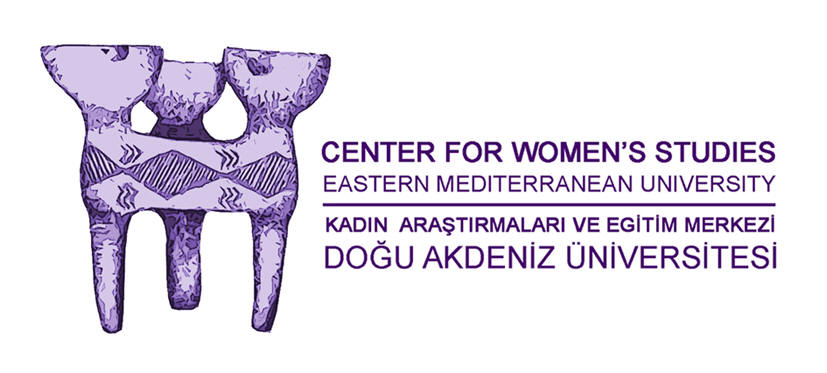 